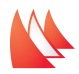 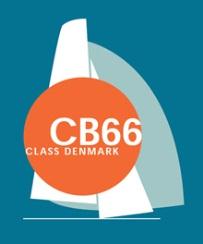 CB66 Class DenmarkDansk Sejlunions Danmarksmesterskab for CB66Arrangør: SEJLKLUB DATOINDBYDELSEREGLERStævnet sejles efter de i Kapsejladsreglerne definerede regler inkl. Skandinavisk Sejler-forbunds og Dansk Sejlunions forskrifter. Desuden gælder følgende regler: 
Dansk Sejlunions Statutter for Danmarksmesterskaber, 2009. 
Dansk Sejlunion har tildelt CB66 klassen tilladelse til at afholde DS DM fra og med 2012. 
Klassregler för CB66Racer 2010 (svensk tekst). Reglerne er ændret således: 	Regel 31 ændres således, at denne regel ikke gælder for mærker, der ikke er startmærker eller målmærker. Regel 35, A4 og A5 ændres således, at både der ikke fuldfører inden for 15 minutter efter første båd, noteres ”ikke fuldført”Indledningen til Del 4 ændres således, at kravet om redningsvest, når signalflag Y er vist, ikke kun gælder, når der kapsejles. Regel 44.1 ændres således, at to-runders-straffen erstattes af en en-rundes-straf. 	Regel 60.1(a) og 62.1(a) ændres således, at en båd ikke kan protestere/anmode om godtgørelse vedr. visse dele af sejladsbestemmelserne. Regel 61.1(b) ændres således, at protester fra kapsejlads- og protestkomiteen blot vil blive slået op på den officielle opslagstavle.Regel 62.2 ændres således, at fristen for genåbning af en sag om godtgørelse på stævnets sidste dag er kortere end reglen foreskriver. Regel 66 ændres således, at fristen for genåbning af en høring på stævnets sidste dag er kortere end reglen foreskriver. Regel A4 og A5 ændres således, at både, der starter senere end fire minutter efter startsignalet, noteres ”ikke startet”. De præcise formuleringer af ændringerne vil fremgå af sejladsbestemmelserne. Sejladsbestemmelserne kan også ændre andre kapsejladsregler.Dansk lovgivning kræver, at der er personlige opdriftmidler i en båd svarende til antal personer ombord båden.
REKLAME  
Både skal føre reklamer valgt og udleveret af den organiserende myndighed. DELTAGELSE OG TILMELDING Stævnet er åbent for følgende både: CB66 med gyldigt nationalt klassebevis. Udeladt. Både, som opfylder betingelserne for at deltage, kan tilmeldes ved at udfylde tilmeldingsblanketten via http://www.cb66.dk/.  
Indbetaling af indskud fortages til CB66 klassens konto i Nordea: Reg.nr 2255, konto nr. 0758366985. Husk at angive sejlnummer som reference i forbindelse med indbetalingen. Sidste rettidige frist for både tilmelding og indbetaling af indskud er 10. august 2013. Senere tilmeldinger kan accepteres til og med tirsdag 13. August 2013 mod et ekstra gebyr på 600DKK. INDSKUDIndskuddet udgør XXX DKK per båd.TIDSPLANRegistrering og Indvejning:
Torsdag15. august 2013 i tidsrummet kl. 18:00 - 21:00
Fredag 16. august 2013 i tidsrummet kl. 08:00 – 09:30

Sted: XXX
Der sejles flest mulige sejladser fredag, lørdag og søndag, hver af en varighed på ca. 30 minutter. Der sejles højst 5 sejladser fredag og højst 7 sejladser hver af de følgende dage. Der skal gennemføres et antal sejladser, således, at der sejles kapsejlads i mindst 6 timer, for at stævnet opfylder kravet til at mesterskabet får officiel status. 
Varselssignalet for den første sejlads hver dag er planlagt afgivet således: 
Fredag XXX kl. 10:55  
Lørdag XXX kl. 09:55 
Søndag XXX kl. 09:55.
Varselsignal for efterfølgende sejlads samme dag afgives snarest muligt efter afslutning af foregående sejlads. Varselssignal fredag og lørdag afgives ikke senere kl. 17:00 
Søndag afgives varselsignal ikke senere end kl. 14:00. 
Præmioverrækkelsen finder sted søndag kl 15.00.
MÅLING OG KONTROL  Gyldigt målebrev eller klassebevis skal dokumenteres ved registrering. 
SEJLADSBESTEMMELSER  Sejladsbestemmelserne fås ved registreringen. 
STED Stævnet gennemføres fra XXXBaneområdet er beliggende XXX
BANERNE  Der sejles på en op/ned bane 
STRAFSYSTEMERRegel 44.1 er ændret, så to-runders-straffen erstattes af en en-rundes-straf 
POINTGIVNING Der anvendes lavpointsystem.  
LEDSAGEBÅDEHoldledere, trænere og andre ledsagere, skal holde en afstand på mindst 50 meter fra enhver kapsejlende båd. 
PLACERING AF BÅDEBådtrailere skal placeres på de anviste pladser på stejlepladsen i nærheden af Gilleleje Sejlklubs klubhus. BEGRÆNSNINGER FOR OPTAGNING  Kølbåde må ikke tages op i løbet af stævnet, med mindre det sker i overensstemmelse med kapsejladskomitéens forudgående skriftlige betingelser og godkendelse.
 DYKKERUDSTYR OG PLASTIKBASSINERDykkerudstyr, plastikbassiner og lignende udstyr må ikke anvendes i nærheden af kølbåde efter klarsignalet til den første sejlads og indtil efter sidste sejlads.
 RADIOKOMMUNIKATION  Når en båd kapsejler, må den hverken sende eller modtage radiosignaler, som ikke er tilgængelige for alle både. Denne restriktion gælder også mobiltelefoner. 
PRÆMIER  Der Sejles om DS mesterskabs plaketter, DS vandrepokal, samt CB66 vandrepokalen. Derudover vil der være præmier fra sponsorer.ANSVARSFRASKRIVNING  Deltagerne deltager i stævnet fuldstændig på deres egen risiko. (Se regel 4, Beslutning om at deltage.) Den arrangerende myndighed påtager sig ikke noget ansvar for materielskade, personskade eller dødsfald, der opstår som følge af eller før, under eller efter stævnet. FORSIKRINGHver deltagende båd skal være omfattet af en gyldig tredjeparts ansvarsforsikring med en minimumsdækning på 5 mill.
YDERLIGERE INFORMATIONYderligere information fås hos: XXX